Fartushniy Oleg AnatolevichExperience:Position applied for: Ordinary SeamanDate of birth: 23.02.1995 (age: 22)Citizenship: UkraineResidence permit in Ukraine: NoCountry of residence: UkraineCity of residence: KhersonPermanent address: Ukraine ,Kherson , 5 Tiraspolskaya streetContact Tel. No: +38 (050) 836-35-54 / +38 (055) 226-28-94E-Mail: nvkqq@ukr.netU.S. visa: NoE.U. visa: NoUkrainian biometric international passport: Not specifiedDate available from: 01.07.2014English knowledge: GoodMinimum salary: 900 $ per month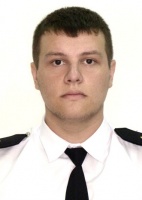 PositionFrom / ToVessel nameVessel typeDWTMEBHPFlagShipownerCrewingOrdinary Seaman20.05.2013-10.01.2014PoradaDry Cargo4185-KomorosArgo Shipping Company&mdash;Deck Cadet03.04.2012-30.08.2012KiliyaDry Cargo2000-UkraineKherson Sea Port&mdash;